Практичне заняття 7. Тема: «Визначення та оцінка функціональних резервів системи зовнішнього дихання».ПротоколПІБ студента_________________________________________________________1. Визначити форму грудної клітки _____________________2. Рухливість грудної клітки (різниця між величиною її обхвату при повному вдиху і видиху, в нормі 7 – 9 см) ___см3.Частота і тип дихання _______________________________4. Визначити ЖЄЛ (спірометрія) ________________________5. Визначити пульсоксиметрію (%) ______________________6. Визначити максимальне споживання кисню за формулою Ж.   Шеррер:МСК = ЖЄЛ × 0,7де МСК – маскимальне споживання кисню; ЖЄЛ - життєва ємність легень_______________________________________________________________7. Провести гіпоксичну пробу Штанге: в спокої сидячи або стоячи вдих, видих, повний вдих, затиснувши ніс затримати подих і визначити час цієї затримки. Середня величина для жінок – 35 - 45с. Для чоловіків – 50 - 60с.____________________________________________________________________8. П’ятикратне визначення ЖЄЛ з інтервалами в 15 секунд за пробою Розенталя:відмінно – ЖЄЛ від 1 до 5 виміру зростає;добре – не змінюється;задовільно – знижується на 300 мл ;незадовільно – знижується більш ніж на 300 мл.____________________________________________________________________________________________________________________________________________________________________________________________________________________________________________________________________9. Затримка дихання після вдиху в три фази за пробою Серкіна. Перше завдання. В стані спокою визначають затримку дихання на вдиху в положенні сидячи.___________________Друге завдання. Виконується 20 присідань за 30с, знову визначають затримку дихання на вдиху.___________________Третє завдання. Після другого завдання – відпочинок 1 хвилина і знову повторюють затримку дихання на вдиху в положенні сидячи._________________Градація показників проби Серкіна10. Визначення ЖЄЛ в стані спокою і після                               шестихвилинного сходження на сходинку висотою 22,5 см в темпі 16 кроків за хвилину за пробою Шафрановського.В нормі ЖЄЛ після сходинкового навантаження не змінюється. При зниженні функціональних можливостей зменшується більш ніж на 300 мл.____________________________________________________________________11. Визначити індекс СкібінськогоВключає визначені показники ЖЄЛ, затримку подиху після вдиху (Штанге) і ЧСС: ,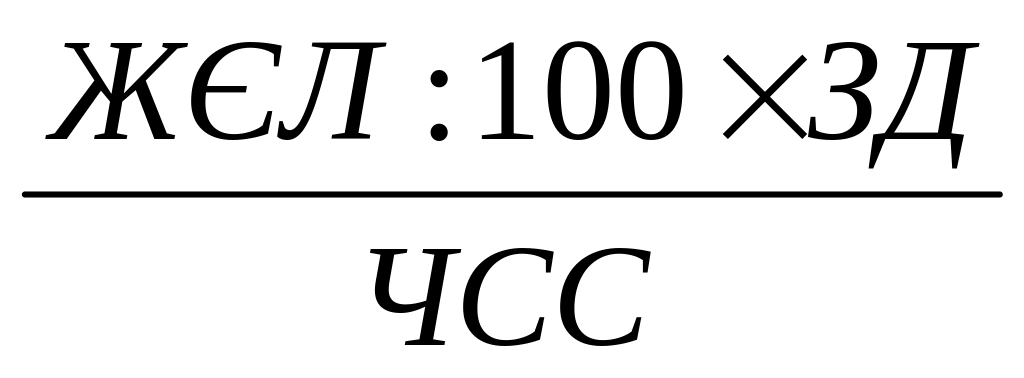 де:ЖЄЛ – мл,ЗД – час затримки дихання після видиху (с),ЧСС – кількість ударів за 1 хвилину.12. Зробити висновки і надати рекомендації ________________________________________________________________________________________________________________________________________________________________________________________________________________________________________________________________________________________________________________________________ДосліджуванийЧас затримкиЧас затримкиЧас затримкиПерше завданняДруге завданняТретє завданняЗдоровий тренованийбільше 60більше 30більше 60Здоровий нетренований40-5515-2535-55З прихованими порушеннями20-3512 і менше24 і меншеОцінкаЗначення індексуДуже погано5Незадовільно6-10Задовільно11-30Добре31-60Дуже добреБільше 61